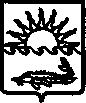 П О С Т А Н О В Л Е Н И ЕАДМИНИСТРАЦИИ МУНИЦИПАЛЬНОГО ОБРАЗОВАНИЯ ПРИМОРСКО-АХТАРСКИЙ РАЙОНот  17.01.2023                                                                                                          № 43г. Приморско-АхтарскО внесении изменений в постановление администрации муниципального образования Приморско-Ахтарский район от 12 марта 2015 года № 349 «Об утверждении тарифов  на платные услуги по посещению залов МБУ ФСЦ «Лидер»В соответствии с постановлением администрации муниципального образования Приморско-Ахтарский район от 19 декабря 2022 года № 2173 «Об утверждении Устава Муниципального бюджетного учреждения                 Физкультурно-спортивный центр «Лидер» Приморско-Ахтарский район» администрация   муниципального     образования     Приморско-Ахтарский     район  п о с т а н о в л я е т:             1. В постановление администрации муниципального образования Приморско-Ахтарский район от 12 марта 2015 года № 349 «Об утверждении тарифов на платные услуги по посещению залов МБУ ФСЦ «Лидер» внести следующие изменения:	1) в наименовании постановления и по тексту постановления слова «МБУ ФСЦ «Лидер» (Муниципального бюджетного учреждения Физкультурно-спортивный центр «Лидер» Приморско-Ахтарский район)» в соответствующем падеже заменить словами МАУ ФСЦ «Лидер» (Муниципального автономного учреждения Физкультурно-спортивный центр «Лидер» Приморско-Ахтарский район)» в соответствующем падеже. 2. Отделу информатизации и связи администрации муниципального образования Приморско-Ахтарский район (Сергеев А.Н.) разместить, настоящее постановление в сети «Интернет» на официальном сайте администрации муниципального образования Приморско-Ахтарский район.3. Отделу по взаимодействию с общественными организациями и СМИ, пресс-служба администрации муниципального образования Приморско-Ахтарский район (Сляднев А.В.) официально опубликовать настоящее постановление в периодическом печатном издании.4. Контроль за выполнением настоящего постановления возложить на заместителя главы муниципального образования Приморско-Ахтарский район, начальника управления экономики и инвестиций Локотченко Е.А.5.  Постановление вступает в силу после его официального опубликования.Исполняющий обязанностиглавы муниципального образованияПриморско-Ахтарский район                               	                 Е.В. Путинцев